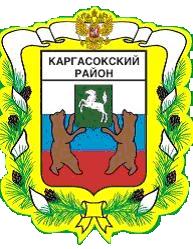 МУНИЦИПАЛЬНОЕ ОБРАЗОВАНИЕ «Каргасокский район»ТОМСКАЯ ОБЛАСТЬАДМИНИСТРАЦИЯ КАРГАСОКСКОГО РАЙОНАВнести в постановление Администрации Каргасокского района от 08.06.2015 
№ 96 «Об утверждении перечня муниципальных программ муниципального образования «Каргасокский район» следующие изменения:в пункте 4 перечня муниципальных программ муниципального образования «Каргасокский район», утвержденный указанным постановлением (приложение), слова: «1). Ведущий специалист по делам гражданской обороны и чрезвычайным ситуациям Администрации Каргасокского района» заменить словами:«1). Главный специалист по гражданской обороне и чрезвычайным ситуациям Администрации Каргасокского района»;дополнить перечень муниципальных программ муниципального образования «Каргасокский район», утвержденный указанным постановлением (приложение), пунктом 9 следующего содержания:Утвердить муниципальную программу «Формирование комфортной городской среды на территории Каргасокского района на 2017 год» согласно приложению к настоящему постановлению.Настоящее постановление вступает в силу со дня официального опубликования в порядке, предусмотренном Уставом муниципального образования «Каргасокский район».И.о. Главы Каргасокского района                                                                           Ю.Н. МикитичИ.А. Ожогина2-34-83УТВЕРЖДЕНАПостановлением Администрации Каргасокского района от 24.05.2017 №135Муниципальная программа «Формирование комфортной городской среды на территории Каргасокского района на 2017 год»Сроки и этапы реализации муниципальной программы: программа реализуется в 1 этап, 2017 годХарактеристика текущего состояния сектора благоустройства в муниципальном образовании «Каргасокский район»Характеристика текущего состояния сферы благоустройства в муниципальном образовании: На территории муниципального образования 123 многоквартирных дома, из них 3 дома признаны аварийными и будут расселены до конца 2017 года. Общая площадь многоквартирных домов составляет 68,5 тыс.кв.м. Количество благоустроенных дворовых территорий (полностью освещенных, оборудованных местами для проведения досуга и отдыха разными группами населения (спортивные площадки, детские площадки и т.д.), малыми архитектурными формами) на 31.12.2016 года – 1 ед.Площадь общественных территорий (парки, скверы): по состоянию на 31 декабря 2016 года в муниципальном образовании составляла 96,1 тыс.кв.м.Площадь общественных территорий, нуждающихся в благоустройстве, от общего количества таких территорий составляет 39,5 % или 38,0 тыс.кв.м.Описание приоритетов муниципальной политики в сфере благоустройства, формулировка целей и постановка задач муниципальной программыПриоритетами муниципальной политики в сфере благоустройства территории муниципального образования являются:повышение комфортности условий проживания граждан;благоустройство территорий.Цель программы:повышение уровня благоустройства территории сельских поселений муниципального образования «Каргасокский район».Задачи программы:- повышение уровня благоустройства дворовых территорий сельских поселений муниципального образования «Каргасокский район»;- повышение уровня благоустройства общественных территорий сельских поселений муниципального образования «Каргасокский район»;- повышение уровня вовлеченности граждан, организаций в реализацию мероприятий по благоустройству территорий сельских поселений муниципального образования «Каргасокский район».Целевые индикаторы и показатели муниципальной программы «Формирование комфортной городской среды на территории Каргасокского района на 2017 год»:Паспорт муниципальной программы «Формирование комфортной городской среды на территории Каргасокского района» (далее – муниципальной программы) на 2017 год представлен в приложении № 1 к настоящей муниципальной программе.Прогноз ожидаемых результатов реализации муниципальной программы, характеристика вклада органов местного самоуправления муниципального образования «Каргасокский район» в достижение результатов в реализации приоритетного проекта «Формирование комфортной городской среды»Плановые значения на 2017 год:Количество благоустроенных дворовых территорий (полностью освещенных, оборудованных местами для проведения досуга и отдыха разными группами населения (детские площадки и т.д.), малыми архитектурными формами):Прогнозируемое количество полностью благоустроенных территорий в 2017 году – 2 многоквартирных дома, 4,4 тыс.кв.м, или 4,5% от общей площади многоквартирных домов.Количество и площадь общественных территорий (парки, скверы):Прогнозируемая  площадь общественных территорий  (парков, скверов) на 31 декабря 2017 года в муниципальном образовании составит 96,1 тыс.кв.м. Площадь общественных территорий, нуждающихся в благоустройстве, от общего количества таких территорий составит 39,5 % или 38,0 тыс.кв.м.Сведения о показателях (индикаторах) муниципальной программы формирования комфортной городской среды муниципального образования «Каргасокский район» «Формирование комфортной городской среды на территории Каргасокского района на 2017 год» представлены в приложении № 2 к настоящей муниципальной программе.На конечные результаты реализации мероприятий по повышению уровня благоустройства территорий сельских поселений муниципального образования могут повлиять следующие риски:а) бюджетные риски, связанные с дефицитом местного бюджета и возможностью невыполнения своих обязательств по софинансированию настоящей программы, в том числе:- несоблюдение муниципальным образованием условий Соглашения, заключенного с Департаментом архитектуры и строительства Томской области о предоставлении в 2017 году субсидии бюджету муниципального образования «Каргасокский район» на реализацию мероприятия «Поддержка государственных программ субъектов Российской Федерации и муниципальных программ формирования современной городской среды» подпрограммы «Обеспечение доступности и комфортности жилища, формирование качественной жилой среды» государственной программы «Обеспечение доступности жилья и улучшение качества жилищных условий населения Томской области» (далее – Соглашение), реализация в неполном объеме мероприятий благоустройства, в том числе комплекса первоочередных мероприятий по благоустройству;- отсутствие средств в бюджетах сельских поселений для финансирования проектов по благоустройству;б) социальные риски, связанные с низкой социальной активностью населения, отсутствием массовой культуры соучастия в благоустройстве дворовых территорий, в том числе:- созданная в ходе реализации проектов по благоустройству инфраструктура не будет востребована гражданами;- отрицательная оценка граждан в отношении реализованных проектов;в) управленческие (внутренние) риски, связанные с неэффективным управлением настоящей муниципальной программой, низким качеством межведомственного взаимодействия, недостаточным контролем за реализацией мероприятий, в том числе:- отсутствие информации, необходимой для проведения оценки качества городской среды и формирования индекса качества городской среды;- непринятие муниципальным образованием новых, соответствующих федеральным методическим документам правил благоустройства территорий сельских поселений муниципального образования «Каргасокский район» (далее – муниципального образования);- ограниченная сезонность созданной инфраструктуры благоустройства.Мероприятия по предупреждению рисков:1. Активная работа высших должностных лиц муниципального образования и вовлечение, граждан и организаций, которые могут стать инициаторами проектов по благоустройству.2. Проведение информационно-разъяснительной работы в средствах массовой информации в целях стимулирования активности граждан и бизнеса в инициации проектов по благоустройству.3. Инициирование, при необходимости, дополнительных поручений высших должностных лиц органов местного самоуправления в адрес руководителей структурных подразделений муниципального образования о принятии дополнительных мер в целях реализации мероприятий паспорта проектов.4. Реализация в сельских поселениях муниципального образования требований об обязательном закреплении за собственниками, законными владельцами (пользователями) обязанности по содержанию прилегающей территории.5. Получение муниципальным образованием субсидии на реализацию мероприятия «Поддержка государственных программ субъектов Российской Федерации и муниципальных программ формирования современной городской среды» подпрограммы «Обеспечение доступности и комфортности жилища, формирование качественной жилой среды» государственной программы «Обеспечение доступности и улучшение качества жилищных условий населения Томской области» из средств федерального бюджета и регионального бюджета Томской области.6. Формирование четкого графика реализации Соглашения с конкретными мероприятиями, сроками их исполнения и ответственными лицами.7. Установление в соглашениях ответственности конкретных должностных лиц муниципального образования за нарушение условий соглашений.8. Создание системы контроля за исполнением соглашений, позволяющей оперативно выявлять отклонения от утвержденного графика исполнения соглашений и устранять их.IV. Объем средств, необходимых на реализацию муниципальной программы за счет всех источников финансированияСведения о ресурсном обеспечении муниципальной программы за счет всех источников финансирования с расшифровкой по главным распорядителям средств бюджета муниципального образования, целевым программам, основным мероприятиям подпрограмм, а также по годам реализации представлены в приложении № 3 к настоящей муниципальной программе.V. Мероприятия, предусматривающие софинансирование за счет бюджета муниципального образования «Каргасокский район» муниципальной программы в 2017 годуМероприятия, предусматривающие софинансирование муниципальной программы в 2017 году за счет бюджетов сельских поселений муниципального образования, представлены в приложении № 3 к настоящей муниципальной программе.VI. Мероприятия по утверждению не позднее 31 декабря 2017 года муниципальной программы формирования комфортной городской среды на 2018 – 2022 годыС целью утверждения муниципальной программы формирования комфортной городской среды на 2018 – 2022 годы в сроки не позднее 31 декабря 2017 года заместителем Главы Каргасокского района по вопросам жизнеобеспечения района организован контроль по исполнению специалистами, ответственными за разработку данной программы, мероприятий по подготовке проекта указанной муниципальной программы.Указанная муниципальная программа будет утверждена в срок не позднее 31 декабря 2017 года.VII. Особенности осуществления контроля реализации муниципальной программы в рамках формирования комфортной городской средыВ целях осуществления контроля и координации реализации настоящей муниципальной программы созданы следующие комиссии:- общественная комиссия создана распоряжением Администрации Каргасокского сельского поселения от 27.03.2017 № 57.Контроль и координация реализации настоящей муниципальной программы осуществляется также собственниками многоквартирных домов.Все решения, касающиеся благоустройства общественных территорий, принимаются открыто и гласно с учетом мнения жителей муниципального образования.Для повышения уровня доступности информации и информирования граждан и других заинтересованных лиц о задачах и проектах по благоустройству дворовых территорий, общественных территорий муниципальная программа размещается на официальном портале муниципального образования в сети «Интернет» в разделе «Муниципальные целевые программы».Гражданам, организациям предоставлена возможность внести свои предложения и дополнения к представленному проекту муниципальной программы. Такие предложения принимались по электронной почте, при личном обращении.План реализации муниципальной программы представлен в приложении № 4 к настоящей муниципальной программе.Перечень основных мероприятий муниципальной программы  с указанием сроков начала и окончания их реализации представлен в приложении № 5 к настоящей муниципальной программе.VIII. Механизм реализации муниципальной программыГлавным распорядителем средств бюджета муниципального образования, предусмотренных на реализацию настоящей муниципальной программы, является Управление финансов Администрации Каргасокского района с дальнейшим предоставлением средств в бюджеты сельских поселений муниципального образования.Выполнение работ по благоустройству дворовых территорий включает в себя:а) минимальный перечень видов работ по благоустройству дворовых территорий:- ремонт дворовых проездов; - обеспечение освещения дворовых территорий; - установка скамеек, урн;б) перечень дополнительных видов работ по благоустройству дворовых территорий:- оборудование детских и (или) спортивных площадок;- оборудование автомобильных парковок;- озеленение территории;- устройство ограждений;- оборудование площадок для сбора коммунальных отходов, включая раздельный сбор отходов;- устройство и ремонт ограждений различного функционального назначения;- устройство и ремонт дворовых тротуаров и пешеходных дорожек;- устройство пандуса;- устройство водоотводных лотков.Собственники помещений в многоквартирных домах, собственники иных зданий и сооружений, расположенных в границах дворовой территории, подлежащей благоустройству (далее - заинтересованные лица) обеспечивают финансовое участие в реализации мероприятий по благоустройству дворовой территории в размере не менее 1 % от объема субсидии из федерального бюджета, необходимого на реализацию мероприятий по благоустройству дворовой территории.Заинтересованные лица обеспечивают трудовое участие в реализации мероприятий по благоустройству дворовых территорий. Под трудовым (неденежным) участием понимается, в том числе выполнение заинтересованными лицами неоплачиваемых работ, не требующих специальной квалификации, как например, подготовка объекта (дворовой территории) к началу работ (земляные работы, демонтаж старого оборудования, уборка мусора), покраска оборудования, озеленение территории, посадка деревьев, охрана объекта (дворовой территории).При определении ориентировочной цены на выполнение работ рекомендуется применять нормативную стоимость (единичные расценки) работ по благоустройству дворовых территорий, указанных в приложении № 6 к настоящей муниципальной программе. Визуализированный перечень образцов элементов благоустройства, предполагаемых к размещению на дворовой территории, представлен в приложении № 7 к настоящей муниципальной программе.Включение дворовых территорий в настоящую муниципальную программу осуществляется на основании предложений заинтересованных лиц о включении дворовой территории в муниципальную программу и предусматривает проведение Общественной комиссией оценки поступивших заявок.Порядок аккумулирования и расходования средств заинтересованных лиц, направляемых на выполнение минимального и дополнительного перечней работ по благоустройству дворовых территорий, и механизм контроля за их расходованием, а также порядок и формы трудового и (или) финансового участия граждан в выполнении указанных работ представлен в приложении № 8 к настоящей муниципальной программе.Включение в настоящую муниципальную программу общественной территории регулируется Порядком рассмотрения и оценки предложений заинтересованных лиц о включении дворовой территории, мест массового посещения муниципального образования в муниципальную программу формирования современной городской среды, утвержденного постановлением АдминистрацииКаргасокского сельского поселения от 27.03.2017 № 58.Порядок разработки, обсуждения с заинтересованными лицами и утверждения дизайн-проектов благоустройства дворовых территорий, включенных в муниципальную программу «Формирование комфортной городской среды на территории Каргасокского района на 2017 год», представлен в приложении № 9 к настоящей муниципальной программе. Одним из требований к дизайн-проекту является необходимость предусматривать проведение мероприятий по благоустройству с учетом необходимости обеспечения физической, пространственной и информационной доступности зданий, сооружений, территорий для инвалидов и других маломобильных групп населения.Порядок подготовки, общественного обсуждения и утверждения дизайн-проекта общественной территории, подлежащей благоустройству в 2017 году, утверждается постановлением Администрации Каргасокского сельского поселения. Одним из требований к дизайн-проекту является необходимость предусматривать проведение мероприятий по благоустройству с учетом необходимости обеспечения физической, пространственной и информационной доступности зданий, сооружений, территорий для инвалидов и других маломобильных групп населения.Адресный перечень дворовых и общественных территорий, подлежащих включению в муниципальную программу, сформирован по предложениям заинтересованных лиц Общественной комиссией:Адресный перечень дворовых территорий на 2017 год:Томская область, Каргасокский район, с. Каргасок, ул. Гоголя, дом 14.Адресный перечень общественных территорий на 2017 год:Томская область, Каргасокский район, с. Каргасок, ул. Октябрьская, 8, Парк Победы.Перечень видов работ, планируемых к выполнению на общественных территориях, подлежащих благоустройству в 2017 году:а) парк Победы (с. Каргасок, ул. Октябрьская, 8): - ремонт площадки для установки орудия;- ремонт площадки для установки БМП;- ремонт пешеходных дорожек.ПРИЛОЖЕНИЕ № 1к муниципальной программе «Формирование комфортной городской среды на территории Каргасокского района на 2017 год»ПАСПОРТ муниципальной программы формирования комфортной городской среды муниципального образования «Каргасокский район» «Формирование комфортной городской среды на территории Каргасокского района на 2017 год»ПРИЛОЖЕНИЕ № 2к муниципальной программе «Формирование комфортной городской среды на территории Каргасокского района» 
на 2017 годСВЕДЕНИЯ о показателях (индикаторах) муниципальной программы формирования комфортной городской среды муниципального образования «Каргасокский район» «Формирование комфортной городской среды на территории Каргасокского района на 2017 год»ПРИЛОЖЕНИЕ № 3к муниципальной программе «Формирование комфортной городской среды на территории Каргасокского района» 
на 2017 годРЕСУРСНОЕ ОБЕСПЕЧЕНИЕреализации муниципальной программы на 2017 год<ПРИЛОЖЕНИЕ № 4к муниципальной программе «Формирование комфортной городской среды на территории Каргасокского района на 2017 год»ПЛАН реализации муниципальной программыПРИЛОЖЕНИЕ № 5 к муниципальной программе «Формирование комфортной городской среды на территории Каргасокского района на 2017 год»ПЕРЕЧЕНЬосновных мероприятий муниципальной программы ПРИЛОЖЕНИЕ № 6к муниципальной программе «Формирование комфортной городской среды на территории Каргасокского района на 2017 год»Нормативная стоимость (единичные расценки)работ по благоустройству дворовых территорий, входящих в минимальный перечень видов работ и перечень дополнительных видов работ по благоустройству дворовых территорийПРИЛОЖЕНИЕ № 7к муниципальной программе «Формирование комфортной городской среды на территории Каргасокского района на 2017 год»Визуализированный переченьобразцов элементов благоустройства, предполагаемых к размещению на дворовой территории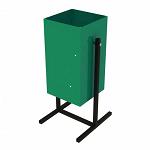 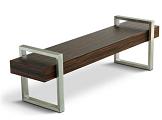 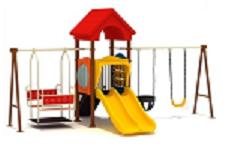 ПРИЛОЖЕНИЕ № 8к муниципальной программе «Формирование комфортной городской среды на территории Каргасокского района» на 2017 годПОРЯДОКаккумулирования и расходования средств заинтересованных лиц, направляемых на выполнение минимального и дополнительного перечней работ по благоустройству дворовых территорий, и механизм контроля за их расходованием, а также порядок и формы трудового и финансового участия граждан в выполнении указанных работОбщие положения1. Настоящий Порядок определяет механизм аккумулирования, расходования средств заинтересованных лиц, направляемых на выполнение минимального и дополнительного перечней работ по благоустройству дворовых территорий, и механизм контроля за их расходованием, а также порядок и формы трудового и (или) финансового участия граждан в выполнении указанных работ в целях софинансирования мероприятий муниципальной программы формирования комфортной городской среды муниципального образования «Каргасокский район» «Формирование комфортной городской среды на территории Каргасокского района на 2017 год».В целях настоящего Порядка:под дворовой территорией понимается совокупность территорий, прилегающих к многоквартирным домам, с расположенными на них объектами, предназначенными для обслуживания и эксплуатации таких домов, и элементами благоустройства этих территорий, в том числе парковками (парковочными местами), тротуарами и автомобильными дорогами, включая автомобильные дороги, образующие проезды к территориям, прилегающим к многоквартирным домам;под заинтересованными лицами понимаются собственники помещений в многоквартирных домах, собственники иных зданий и сооружений, расположенных в границах дворовой территории, подлежащей благоустройству;под трудовым (неденежным) участием понимается, в том числе, выполнение заинтересованными лицами неоплачиваемых работ, не требующих специальной квалификации, как например, подготовка объекта (дворовой территории) к началу работ (земляные работы, демонтаж старого оборудования, уборка мусора), покраска оборудования, озеленение территории, посадка деревьев, охрана объекта (дворовой территории);под минимальным перечнем видов работ по благоустройству дворовых территорий (далее – минимальный перечень) понимается ремонт дворовых проездов, обеспечение освещения дворовых территорий, установка скамеек, урн;под перечнем дополнительных видов работ по благоустройству дворовых территорий (далее – дополнительный перечень) понимается оборудование детских и (или) спортивных площадок, автомобильных парковок, озеленение территорий, устройство ограждений, устройство контейнерных площадок, устройство водоотводных лотков, дренажной системы, устройство пандуса.3. Решение о финансовом и трудовом участии заинтересованных лиц в реализации мероприятий по благоустройству дворовых территорий по минимальному и дополнительному перечню принимается в соответствии с законодательством Российской Федерации собственниками помещений в каждом многоквартирном доме и собственниками каждого здания и сооружения (при их наличии), расположенных в границах дворовой территории.Порядок и формы финансового и трудового участия, их подтверждение1. При выполнении работ по минимальному и дополнительному перечню заинтересованные лица обеспечивают финансовое участие в размере не менее 1% от сметной стоимости работ на благоустройство дворовой территории.2. Заинтересованные лица должны обеспечить трудовое участие в реализации мероприятий по благоустройству дворовых территорий путем выполнения следующих видов работ (одного или нескольких):- подготовка объекта (дворовой территории) к началу работ (земляные работы, демонтаж старого оборудования, уборка мусора);- покраска оборудования; - озеленение территории; - посадка деревьев; - охрана объекта (дворовой территории).3. Финансовое и трудовое участие заинтересованных лиц в выполнении мероприятий по благоустройству дворовых территорий подтверждается документально. Документальное подтверждение финансового и трудового участия представляется в Администрацию Каргасокского сельского поселения по адресу: с. Каргасок, ул. Новая, 1, не позднее чем через 5-ть рабочих дней после осуществления финансового, трудового участия.Документами, подтверждающими финансовое участие, являются копии платежных документов о перечислении средств или внесении средств на специальный счет, открытый в порядке, установленном пунктом 2 раздела III настоящего Порядка.Документами (материалами), подтверждающими трудовое участие являются письменный отчет совета многоквартирного дома и (или) лица, управляющего многоквартирным домом, о проведении мероприятия с трудовым участием заинтересованных лиц. В качестве приложения к такому отчету должны быть представлены фотоматериалы, подтверждающие проведение мероприятия с трудовым участием заинтересованных лиц.III. Аккумулирование, расходование и контроль за расходованием средств заинтересованных лиц1. Сбор средств заинтересованных лиц на выполнение минимального и дополнительного перечней работ по благоустройству дворовых территорий обеспечивают управляющие организации (в случае реализации способа управления - управление управляющей организацией), товарищества собственников жилья (в случае реализации способа управления - управление товариществом собственников жилья) (далее – лица, управляющие МКД).2. Не позднее 5-ти рабочих дней с дня получения  сметной документации о стоимости работ по благоустройству дворовой территории  Администрация Каргасокского сельского поселения информирует лиц, управляющих МКД, о включении в муниципальную программу дворовых территорий многоквартирных домов, которыми они управляют, о реквизитах  счета для перечисления денежных средств, о сметной стоимости работ на благоустройство дворовой территории.3. Собранные средства перечисляются лицами, управляющими МКД, на лицевой счет, открытый  Администрацией Каргасокского сельского поселения в Управлении Федерального казначейства по Томской области в целях софинансирования мероприятий муниципальной программы «Формирование современной городской среды»  на 2017 год в Каргасокском сельском поселении ( муниципальная программа) в срок не позднее 5-ти рабочих дней с момента получения информации, указанной в  пункте 2 ,  в размере, установленном в протоколе общего собрания собственников помещений многоквартирного дома.В случае неисполнения указанного в настоящем пункте обязательства общественная комиссия, созданная распоряжением Администрации Каргасокского сельского поселения от 27.03.2017 № 57, принимает решение об исключении дворовой территории из перечня домов и муниципальной программы и о включении в муниципальную программу дворовой территории из резервного перечня многоквартирных домов.4.  Администрация Каргасокского сельского поселения  обязана:вести учет поступающих средств в разрезе многоквартирных домов, дворовые территории которых подлежат благоустройству;обеспечить ежемесячное опубликование на портале информации о размере поступивших средств в разрезе многоквартирных домов;ежемесячно, в срок до 5-го числа каждого месяца, направлять информацию о размере поступивших средств в разрезе многоквартирных домов в Общественную комиссию.Администрация Каргасокского сельского поселения оплачивает выполненные работы по муниципальной программе за счет средств иных межбюджетных трансфертов на реализацию мероприятия «Поддержка государственных программ субъектов Российской Федерацуии и муниципадльных программ формирования современной городской среды» подпрограммы «Обеспечение доступности и комфортности жилища, формирование качественной жилой среды» государственной программы «Обеспечение  доступности жилья и улучшение качества жилищных условий населения Томской области»; средств бюджета Каргасокского сельского поселения на эти цели и средств, поступивших от заинтересованных лиц, управляющих МКД в соответствии с условиями Соглашения, заключенного с главным распорядителем средств бюджета муниципального образования «Каргасокский район».Контроль за расходованием средств на реализацию муниципальной программы, а также контроль за своевременным и в полном объеме возвратом аккумулированных денежных средств (при необходимости)  осуществляет орган, уполномоченный на проведение муниципального финансового контроля.ПРИЛОЖЕНИЕ № 9к муниципальной программе «Формирование комфортной городской среды на территории Каргасокского района на 2017 год»ПОРЯДОК разработки, обсуждения с заинтересованными лицами и утверждения дизайн-проектов благоустройства дворовых территорий, включенных 
в муниципальную программу «Формирование комфортной городской среды Каргасокского района» на 2017 годI. Общие положения1. Настоящий Порядок определяет механизм действий по разработке и утверждению дизайн-проектов благоустройства дворовых территорий (далее – дизайн-проект), требования к их оформлению, порядок их обсуждения с заинтересованными лицами в целях конкретизации размещения на дворовой территории элементов благоустройства с учетом мнения заинтересованных лиц.В целях настоящего Порядка:под дворовой территорией понимается совокупность территорий, прилегающих к многоквартирным домам, с расположенными на них объектами, предназначенными для обслуживания и эксплуатации таких домов, и элементами благоустройства этих территорий, в том числе парковками (парковочными местами), тротуарами и автомобильными дорогами, включая автомобильные дороги, образующие проезды 
к территориям, прилегающим к многоквартирным домам;под заинтересованными лицами понимаются собственники помещений в многоквартирных домах, собственники иных зданий и сооружений, расположенных в границах дворовой территории, подлежащей благоустройству;под минимальным перечнем видов работ по благоустройству дворовых территорий (далее – минимальный перечень) понимается ремонт дворовых проездов, обеспечение освещения дворовых территорий, установка скамеек, урн;под перечнем дополнительных видов работ по благоустройству дворовых территорий (далее – дополнительный перечень) понимается оборудование детских и (или) спортивных площадок, автомобильных парковок, озеленение территорий, оборудование площадок для сбора коммунальных отходов, включая раздельный сбор отходов, устройство и ремонт ограждений различного функционального назначения, устройство и ремонт дворовых тротуаров и пешеходных дорожек, устройство пандуса, устройство водоотводных лотков.II. Порядок разработки и требования к дизайн-проектам3. Дизайн-проект должен быть оформлен в письменном виде и содержать следующую информацию:наименование дизайн-проекта по благоустройству дворовой территории, включающее адрес многоквартирного дома (далее – МКД).текстовое и визуальное описание предлагаемого проекта, перечня 
(в том числе в виде соответствующих визуализированных изображений) элементов благоустройства, предлагаемых к размещению на соответствующей дворовой территории;сметный расчет стоимости мероприятий.Дизайн-проект должен предусматривать возможность реализации обустройства дворовой территории в соответствии с минимальным и дополнительным (в случае если он выбран собственниками МКД) перечнем работ по благоустройству, выбранным общим собранием собственников помещений в МКД.4. Дизайн-проект должен учитывать рельеф местности, быть адаптированным к фактическим границам дворовой территории.5. Дизайн-проект должен предусматривать  проведение мероприятий по благоустройству дворовой территорий с учетом необходимости обеспечения физической, пространственной и информационной доступности зданий, сооружений, дворовых территорий для инвалидов и других маломобильных групп населения.6. Заказчиком дизайн-проекта является Администрация Каргасокского сельского поселения. Администрация поселения в условия муниципального контракта (договора) включает обязательное участие подрядной организации, разрабатывающей дизайн-проект, в обсуждениях дизайн-проекта с заинтересованными лицами и последующую его доработку в соответствии с решением Общественной комиссии по обеспечению реализации приоритетного проекта «Формирование комфортной городской среды», (далее - Общественная комиссия).7. Администрация поселения обеспечивает подготовку дизайн-проекта в срок не позднее 01 июля  2017 года.III. Обсуждение дизайн-проектов и их утверждение8. Общественная комиссия обеспечивает рассмотрение предложенных дизайн-проектов совместно с представителями заинтересованных лиц в срок не позднее 02 июля 2017 года.9. При рассмотрении дизайн-проектов заинтересованные лица могут высказать имеющиеся по дизайн-проекту замечания и предложения, каждое из которых рассматривает Общественная комиссия и дает по ним рекомендации, оформляемые протоколом заседания Общественной комиссии, который в срок не позднее 5-ти рабочих дней со дня заседания подлежит направлению в Администрацию Каргасокского поселения и размещению на официальном сайте Администрации Каргасокского сельского поселения в сети «Интернет». При обсуждении должны быть определены пути устранения (учета) предложений (замечаний), при неустранении (неучете) которых дизайн-проект не сможет быть утвержден, а также сроки устранения (учета) предложений (замечаний).10. Администрация поселения в срок до 10 июля 2017 года обеспечивает доработку дизайн-проекта и перечня мероприятий с учетом протокола заседания Общественной комиссии.11. Доработанный дизайн-проект в срок до 12 июля 2017 года направляется Администрацией поселения для согласования в Общественную комиссию.12. Дизайн-проект, прошедший обсуждение без предложений (замечаний), либо доработанный в порядке, установленном настоящим разделом, согласовывается с Общественной комиссией и представителями заинтересованных лиц.13. Решение о согласовании дизайн-проекта принимается не позднее 14 июля  2017 года и оформляется протоколом заседания Общественной комиссии, который в течение одного рабочего дня после принятия решения направляется в Администрацию поселения.Администрация поселения в срок до 15 июля 2017 года подготавливает и обеспечивает подписание распоряжения об утверждении дизайн-проектов обустройства дворовых территорий, подлежащих благоустройству в 2017 году (далее – Распоряжение).14. Решение Общественной комиссии и Распоряжение размещаются  на официальном сайте Администрации Каргасокского сельского поселения в течение 3-х календарных дней со дня подписания Распоряжения.ПОСТАНОВЛЕНИЕПОСТАНОВЛЕНИЕПОСТАНОВЛЕНИЕПОСТАНОВЛЕНИЕПОСТАНОВЛЕНИЕПОСТАНОВЛЕНИЕ24.05.2017              № 135              № 135с. Каргасокс. Каргасокс. Каргасокс. КаргасокО внесении изменений в постановление Администрации Каргасокского района от 08.06.2015 № 96 «Об утверждении перечня муниципальных программ муниципального образования «Каргасокский район», об утверждении муниципальной программы «Формирование комфортной городской среды на территории Каргасокского района на 2017 год»О внесении изменений в постановление Администрации Каргасокского района от 08.06.2015 № 96 «Об утверждении перечня муниципальных программ муниципального образования «Каргасокский район», об утверждении муниципальной программы «Формирование комфортной городской среды на территории Каргасокского района на 2017 год»О внесении изменений в постановление Администрации Каргасокского района от 08.06.2015 № 96 «Об утверждении перечня муниципальных программ муниципального образования «Каргасокский район», об утверждении муниципальной программы «Формирование комфортной городской среды на территории Каргасокского района на 2017 год»В целях повышения эффективности реализации и управления муниципальными программами муниципального образования «Каргасокский район»,Администрация Каргасокского района постановляет:В целях повышения эффективности реализации и управления муниципальными программами муниципального образования «Каргасокский район»,Администрация Каргасокского района постановляет:В целях повышения эффективности реализации и управления муниципальными программами муниципального образования «Каргасокский район»,Администрация Каргасокского района постановляет:В целях повышения эффективности реализации и управления муниципальными программами муниципального образования «Каргасокский район»,Администрация Каргасокского района постановляет:В целях повышения эффективности реализации и управления муниципальными программами муниципального образования «Каргасокский район»,Администрация Каргасокского района постановляет:В целях повышения эффективности реализации и управления муниципальными программами муниципального образования «Каргасокский район»,Администрация Каргасокского района постановляет:В целях повышения эффективности реализации и управления муниципальными программами муниципального образования «Каргасокский район»,Администрация Каргасокского района постановляет:9Формирование комфортной городской среды на территории Каргасокского района на 2017 год2017 годПовышение уровня благоустройства территории сельских поселений муниципального образования «Каргасокский район»Куратор – Заместитель Главы Каргасокского района по вопросам жизнеобеспечения района.
Ответственный исполнитель – Отдел экономики и социального развития Администрации Каргасокского района.№ п/пНаименование показателя (индикатора)Единица измерения1.Количество благоустроенных дворовых территорийЕд.2.Доля благоустроенных дворовых территорий от общего количества дворовых территорийПроценты3.Количество благоустроенных общественных территорийЕд.4.Площадь благоустроенных общественных территорийГа5.Доля финансового участия заинтересованных лиц в выполнении минимального перечня работ по благоустройству дворовых территорий от общей стоимости работ минимального перечня, включенных в программуПроценты6.Объем трудового участия заинтересованных лиц в выполнении минимального перечня работ по благоустройству дворовых территорийЧел./часы7.Доля финансового участия заинтересованных лиц в выполнении дополнительного перечня работ по  благоустройству дворовых территорий от общей стоимости работ дополнительного перечня, включенных в программуПроценты8. Объем трудового участия заинтересованных лиц в выполнении дополнительного перечня работ по благоустройству дворовых территорииЧел./часыОтветственный исполнитель ПрограммыАдминистрация Каргасокского района»Участники Программы 1. Администрация Каргасокского сельского поселения,2. Жилищно-строительные кооперативы,3. Общественные организацииЦели Программы Повышение уровня благоустройства территории муниципального образования «Каргасокский район»Задачи Программы 1. Повышение уровня благоустройства дворовых территорий сельских поселений муниципального образования «Каргасокский район»2. Повышение уровня благоустройства общественных территорий сельских поселений муниципального образования «Каргасокский район»3. Повышение уровня вовлеченности граждан, организаций в реализацию мероприятий по благоустройству территорий сельских поселений муниципального образования «Каргасокский район»Целевые индикаторы и показатели Программы Срок реализации Программы 2017 годОбъемы бюджетных ассигнований Программы Общий объем финансирования муниципальной программы составляет 2 112,153 тыс. руб., в том числе:- благоустройство дворовых территорий 1 475,58 тыс. руб.;- благоустройство общественных территорий 636,573 тыс. руб.;Из общего объема финансирования:- средства федерального бюджета (справочно) 1 544,464 тыс. руб.,в том числе:- благоустройство дворовых территорий 1 460,98 тыс. руб.;- благоустройство общественных территорий 83,484 тыс. руб.;Из общего объема финансирования:- средства областного бюджета (справочно) 542,649 тыс. руб.,в том числе:- благоустройство общественных территорий 542,649 тыс. руб.;Из общего объема финансирования:- средства местного бюджета (справочно) 10,435 тыс. руб.,в том числе:- благоустройство общественных территорий 10,435 тыс. руб.;Из общего объема финансирования:- иные источники 14,605 тыс. руб.в том числе:- благоустройство дворовых территорий 14,605 тыс. руб.Ожидаемые результаты реализации ПрограммыВ результате реализации мероприятий по повышению уровня благоустройства территорий муниципального образования к концу 2017 года будут достигнуты следующие показатели:- увеличение количества благоустроенных дворовых территорий до 2 ед.;- обеспечение в 2017 году доли благоустроенных дворовых территорий от общего количества дворовых территорий до уровня 1,7 %;- обеспечение благоустройства в 2017 году не менее одной общественной территории;- обеспечение доли финансового участия заинтересованных лиц в выполнении минимального перечня работ по благоустройству дворовых территорий от общей стоимости работ минимального перечня, включенных в программу, 1%;- обеспечение трудового участия заинтересованных лиц в выполнении минимального перечня работ по благоустройству дворовых территории в объеме, равном 20 чел. / час;- обеспечение доли финансового участия заинтересованных лиц в выполнении дополнительного перечня работ по  благоустройству дворовых территорий от общей стоимости работ дополнительного перечня, включенных в программу, 1%;- обеспечение трудового участия заинтересованных лиц в выполнении дополнительного перечня работ по благоустройству дворовых территории в объеме, равном 20 чел. / час№Наименование показателя (индикатора)Единица измеренияЗначения показателейЗначения показателей№Наименование показателя (индикатора)Единица измерениягодгод№Наименование показателя (индикатора)Единица измерения201620171.Количество благоустроенных дворовых территорий Ед.122.Доля благоустроенных дворовых территорий от общего количества дворовых территорийПроценты0,81,73.Количество благоустроенных общественных территорий (в текущем году)Ед.014.Площадь благоустроенных общественных территорий (всего)Га03,85.Доля финансового участия заинтересованных лиц в выполнении минимального перечня работ по благоустройству дворовых территорий от общей стоимости работ минимального перечня, включенных в программуПроценты01,06.Объем трудового участия заинтересованных лиц в выполнении минимального перечня работ по благоустройству дворовых территорийЧел./часы0207.Доля финансового участия заинтересованных лиц в выполнении дополнительного перечня работ по благоустройству дворовых территорий от общей стоимости работ дополнительного перечня, включенных в программуПроценты01,08.Объем трудового участия заинтересованных лиц в выполнении дополнительного перечня работ по благоустройству дворовых территорииЧел./часы020НаименованиеОтветственный исполнитель, соисполнитель, муниципальный заказчик-координатор, участник Источник финансированияОбъемы бюджетных ассигнований (тыс. рублей) НаименованиеОтветственный исполнитель, соисполнитель, муниципальный заказчик-координатор, участник Источник финансирования2017 годМуниципальная программа формирования комфортной городской среды муниципального образования «Каргасокский район» «Формирование комфортной городской среды на территории Каргасокского района на 2017 год»1. Администрация Каргасокского района,2. Управление финансов Администрации Каргасокского района,3. Администрация Каргасокского сельского поселения,4. Жилищно-строительные кооперативы,5. Общественные организациивсего:2 112,153Муниципальная программа формирования комфортной городской среды муниципального образования «Каргасокский район» «Формирование комфортной городской среды на территории Каргасокского района на 2017 год»1. Администрация Каргасокского района,2. Управление финансов Администрации Каргасокского района,3. Администрация Каргасокского сельского поселения,4. Жилищно-строительные кооперативы,5. Общественные организациибюджет Каргасокского сельского поселения10,435Муниципальная программа формирования комфортной городской среды муниципального образования «Каргасокский район» «Формирование комфортной городской среды на территории Каргасокского района на 2017 год»1. Администрация Каргасокского района,2. Управление финансов Администрации Каргасокского района,3. Администрация Каргасокского сельского поселения,4. Жилищно-строительные кооперативы,5. Общественные организациисредства, планируемые к привлечению из федерального бюджета1 544,464Муниципальная программа формирования комфортной городской среды муниципального образования «Каргасокский район» «Формирование комфортной городской среды на территории Каргасокского района на 2017 год»1. Администрация Каргасокского района,2. Управление финансов Администрации Каргасокского района,3. Администрация Каргасокского сельского поселения,4. Жилищно-строительные кооперативы,5. Общественные организациисредства, планируемые к привлечению из областного бюджета542,649Муниципальная программа формирования комфортной городской среды муниципального образования «Каргасокский район» «Формирование комфортной городской среды на территории Каргасокского района на 2017 год»1. Администрация Каргасокского района,2. Управление финансов Администрации Каргасокского района,3. Администрация Каргасокского сельского поселения,4. Жилищно-строительные кооперативы,5. Общественные организациииные источники14,605Основное мероприятие 1 Благоустройство дворовых территорий1. Администрация Каргасокского района,2. Администрация Каргасокского сельского поселения,3. Жилищно-строительныв кооперативывсего1 475,585Основное мероприятие 1 Благоустройство дворовых территорий1. Администрация Каргасокского района,2. Администрация Каргасокского сельского поселения,3. Жилищно-строительныв кооперативыбюджет Каргасокского сельского поселения0,0Основное мероприятие 1 Благоустройство дворовых территорий1. Администрация Каргасокского района,2. Администрация Каргасокского сельского поселения,3. Жилищно-строительныв кооперативысредства, планируемые к привлечению из федерального бюджета1 460,98Основное мероприятие 1 Благоустройство дворовых территорий1. Администрация Каргасокского района,2. Администрация Каргасокского сельского поселения,3. Жилищно-строительныв кооперативысредства, планируемые к привлечению из областного бюджета0,00Основное мероприятие 1 Благоустройство дворовых территорий1. Администрация Каргасокского района,2. Администрация Каргасокского сельского поселения,3. Жилищно-строительныв кооперативыиные источники14,605Основное мероприятие 2 Благоустройство общественных территорий1. Администрация Каргасокского района,2. Администрация Каргасокского сельского поселения,3. Общественные организациивсего636,568Основное мероприятие 2 Благоустройство общественных территорий1. Администрация Каргасокского района,2. Администрация Каргасокского сельского поселения,3. Общественные организациибюджет Каргасокского сельского поселения10,435Основное мероприятие 2 Благоустройство общественных территорий1. Администрация Каргасокского района,2. Администрация Каргасокского сельского поселения,3. Общественные организациисредства, планируемые к привлечению из федерального бюджета83,484Основное мероприятие 2 Благоустройство общественных территорий1. Администрация Каргасокского района,2. Администрация Каргасокского сельского поселения,3. Общественные организациисредства, планируемые к привлечению из областного бюджета542,649Основное мероприятие 2 Благоустройство общественных территорий1. Администрация Каргасокского района,2. Администрация Каргасокского сельского поселения,3. Общественные организациииные источники0,00Наименование контрольного события ПрограммыСтатусОтветственный исполнительСрок наступления контрольного события (дата)Срок наступления контрольного события (дата)Срок наступления контрольного события (дата)Срок наступления контрольного события (дата)Наименование контрольного события ПрограммыСтатусОтветственный исполнитель2017 год2017 год2017 год2017 годНаименование контрольного события ПрограммыСтатусОтветственный исполнительI кварталII кварталIII кварталIV кварталСоздание общественной комиссии по обеспечению реализации приоритетного проекта «Формирование комфортной городской среды»Контрольная точка результатаАдминистрация Каргасокского района, Администрация Каргасокского сельского поселения27.03.2017Публикация на официальном портале проекта муниципальной программыКонтрольная точка результатаАдминистрация Каргасокского района, Администрация Каргасокского сельского поселения14.03.2017Утверждение муниципальной программыКонтрольная точка результатаАдминистрация Каргасокского района, Администрация Каргасокского сельского поселения24.05.2017Отбор подрядчика для выполнения работ по благоустройству общественной территорииКонтрольная точка результатаАдминистрация Каргасокского сельского поселения30.07.2017Выполнение работ по благоустройству общественной территорииКонтрольная точка результатаАдминистрация Каргасокского сельского поселения01.11.2017Отбор подрядчика для выполнения работ по благоустройству дворовой территорииКонтрольная точка результатаАдминистрация Каргасокского сельского поселения30.07.2017Выполнение работ по благоустройству дворовых территорийКонтрольная точка результатаАдминистрация Каргасокского сельского поселения01.11.2017Утверждение дизайн-проектов общественных территорийКонтрольная точка результатаАдминистрация Каргасокского сельского поселения01.07.2017Утверждение дизайн-проекта паркаКонтрольная точка результатаАдминистрация Каргасокского сельского поселения01.07.2017Номер и наименование основного мероприятияОтветственный исполнитель Срок Срок Ожидаемый непосредственный результат (краткое описание) Основные  направления реализации 
Связь с показателями программы (подпрограммы) Номер и наименование основного мероприятияОтветственный исполнитель начала реализацииокончания реализацииОжидаемый непосредственный результат (краткое описание) Основные  направления реализации 
Связь с показателями программы (подпрограммы) Задача 1. Повышение уровня благоустройства дворовых территорий муниципального образования «Каргасокский район»Задача 1. Повышение уровня благоустройства дворовых территорий муниципального образования «Каргасокский район»Задача 1. Повышение уровня благоустройства дворовых территорий муниципального образования «Каргасокский район»Задача 1. Повышение уровня благоустройства дворовых территорий муниципального образования «Каргасокский район»Задача 1. Повышение уровня благоустройства дворовых территорий муниципального образования «Каргасокский район»Задача 1. Повышение уровня благоустройства дворовых территорий муниципального образования «Каргасокский район»Задача 1. Повышение уровня благоустройства дворовых территорий муниципального образования «Каргасокский район»1. Основное мероприятие 1.1 Благоустройство дворовых территорий 1.Администрация Каргасокского района»,2. Администрация Каргасокского сельского поселения,3. Жилищно-строительные кооперативы2017 год2017 год- увеличение количества благоустроенных дворовых территорий до 2 ед.,- обеспечение в 2017 году доли благоустроенных дворовых территорий от общего количества дворовых территорий до уровня 1,7 %; - принятие необходимых нормативных правовых актов;- формирование адресного перечня дворовых территорий;- контроль за ходом выполнения мероприятий по благоустройству дворовых территорий;- приемка работ по благоустройству дворовой территории- количество благоустроенных дворовых территорий;- доля благоустроенных дворовых  территорий от общего количества дворовых территорий;Задача 2. Повышение уровня благоустройства общественных территориймуниципального образования «Каргасокский район»Задача 2. Повышение уровня благоустройства общественных территориймуниципального образования «Каргасокский район»Задача 2. Повышение уровня благоустройства общественных территориймуниципального образования «Каргасокский район»Задача 2. Повышение уровня благоустройства общественных территориймуниципального образования «Каргасокский район»Задача 2. Повышение уровня благоустройства общественных территориймуниципального образования «Каргасокский район»Задача 2. Повышение уровня благоустройства общественных территориймуниципального образования «Каргасокский район»Задача 2. Повышение уровня благоустройства общественных территориймуниципального образования «Каргасокский район»1. Основное мероприятие 1.1 Благоустройство общественных территорий1.Администрация Каргасокского района»,2. Администрация Каргасокского сельского поселения2017 год2017  год- обеспечение благоустройства в 2017 году не менее 1 (одной) общественной территории;- увеличение площади благоустроенных общественных территорий до 3,8 га; - принятие необходимых нормативных правовых актов;- формирование перечня общественных территорий; - отбор подрядчика для выполнения работ по благоустройству общественной территории;- контроль за ходом выполнения мероприятий по благоустройству общественных территорий;- приемка работ по благоустройству общественной территории- количество благоустроенных общественных территорий- площадь благоустроенных общественных территорийЗадача 3. Повышение уровня вовлеченности граждан, организаций в реализацию мероприятийпо благоустройству территорий муниципального образования «Каргасокский район»Задача 3. Повышение уровня вовлеченности граждан, организаций в реализацию мероприятийпо благоустройству территорий муниципального образования «Каргасокский район»Задача 3. Повышение уровня вовлеченности граждан, организаций в реализацию мероприятийпо благоустройству территорий муниципального образования «Каргасокский район»Задача 3. Повышение уровня вовлеченности граждан, организаций в реализацию мероприятийпо благоустройству территорий муниципального образования «Каргасокский район»Задача 3. Повышение уровня вовлеченности граждан, организаций в реализацию мероприятийпо благоустройству территорий муниципального образования «Каргасокский район»Задача 3. Повышение уровня вовлеченности граждан, организаций в реализацию мероприятийпо благоустройству территорий муниципального образования «Каргасокский район»Задача 3. Повышение уровня вовлеченности граждан, организаций в реализацию мероприятийпо благоустройству территорий муниципального образования «Каргасокский район»1. Основное мероприятие 1.1 Благоустройство дворовых территорий1.Администрация Каргасокского сельского поселения,2. Жилищно-строительные кооперативы 2017 год 2017 год- обеспечение доли финансового участия заинтересованных лиц в выполнении минимального и дополнительного перечня работ по благоустройству дворовых территорий от общей стоимости работ минимального перечня, включенных в программу, 1%;- обеспечение трудового участия заинтересованных лиц в выполнении минимального перечня работ по благоустройству дворовых территории в объеме, равном 20 чел. / час;- обеспечение доли финансового участия заинтересованных лиц в выполнении дополнительного перечня работ по благоустройству дворовых территорий от общей стоимости работ дополнительного перечня, включенных в программу, 1%;- обеспечение трудового участия заинтересованных лиц в выполнении дополнительного перечня работ по благоустройству дворовых территории в объеме, равном 20 чел. / час.- принятие необходимых нормативных правовых актов;- сбор предложений по благоустройству дворовой территории; - обеспечение финансового участия;- обеспечение трудового участия; - контроль за ходом выполнения мероприятий по благоустройству дворовых территорий;- приемка работ по благоустройству дворовой территории- доля финансового участия заинтересованных лиц в выполнении минимального перечня работ по благоустройству дворовых территорий от общей стоимости работ минимального перечня, включенных в программу;- объем трудового участия заинтересованных лиц в выполнении минимального перечня работ по благоустройству дворовых территории;- доля финансового участия заинтересованных лиц в выполнении дополнительного перечня работ по  благоустройству дворовых территорий от общей стоимости работ дополнительного перечня, включенных в программу;- объем трудового участия заинтересованных лиц в выполнении дополнительного перечня работ по благоустройству дворовых территории;№ п/п№ п/пНаименование работЕдиница измеренияСтоимость работ в ценах 1 кв. ., рублейНормативная стоимость (единичные расценки)работ по благоустройству дворовых территорий, входящих в минимальный перечень видов работ по благоустройству дворовых территорийНормативная стоимость (единичные расценки)работ по благоустройству дворовых территорий, входящих в минимальный перечень видов работ по благоустройству дворовых территорийНормативная стоимость (единичные расценки)работ по благоустройству дворовых территорий, входящих в минимальный перечень видов работ по благоустройству дворовых территорийРемонт дворовых проездовкв.м.1 476,0Обеспечение освещения дворовых территорийУстановка 1 элемента освещения17 107,2Установка скамеекшт.16 450,0Установка урншт.4 010,0 Нормативная стоимость (единичные расценки)работ по благоустройству дворовых территорий, входящих в перечень дополнительных видов работ по благоустройству дворовых территорий Нормативная стоимость (единичные расценки)работ по благоустройству дворовых территорий, входящих в перечень дополнительных видов работ по благоустройству дворовых территорий Нормативная стоимость (единичные расценки)работ по благоустройству дворовых территорий, входящих в перечень дополнительных видов работ по благоустройству дворовых территорийОборудование детских и спортивных площадокОборудование детских и спортивных площадокУстановка 1 элемента35 161,8Оборудование автомобильных парковокОборудование автомобильных парковоккв.м1 933,1Озеленение территорийОзеленение территорийкв.м319,5Устройство огражденийУстройство огражденийм1 402,45Оборудование площадок для сбора коммунальных отходов, включая раздельный сбор отходовОборудование площадок для сбора коммунальных отходов, включая раздельный сбор отходовкв.м1 600,0Устройство и ремонт ограждений различного функционального назначенияУстройство и ремонт ограждений различного функционального назначенияп.м.8 248,0Устройство и ремонт дворовых тротуаров и пешеходных дорожекУстройство и ремонт дворовых тротуаров и пешеходных дорожеккв.м2 380,9Устройство пандусаУстройство пандусап.м.6 055,0Устройство водоотводных лотковУстройство водоотводных лотковп.м.2 923,2